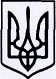 Мукачівське міське комунальне підприємство«Ремонтно-будівельне управління». Мукачево, вул. Ужгородська,17а, р/р: UA973510050000026005104200700 в АКІБ «УкрСиббанк», МФО: . Харків. Код ЄДРПОУ: 34850918, ІПН 348509107099,  Тел./факс (03131) 3-87-97	_________________ __					Звіт по ММКП «Ремонтно-будівельне управління»за І-й квартал 2024 рокуММКП «Ремонтно-будівельне управління» надає інформацію  щодо виконаних робіт за  І-й квартал 2024 року :1). Для поточного утримання об’єктів шляхово-мостового господарства в задовільному стані, покращення стану дорожнього покриття вулиць МТГ за                2023 р. проведено комплекс робіт на загальну суму:   14 862 943,70 грн., а саме:- утримання доріг, тротуарів, мостів, шляхопроводів прибирання (послуги      АВЕ) – 6 346 492,85 грн.- поточне утримання вулиць (транспорт) – 4 443 119,33 грн.- ямковий ремонт вулиць, ремонт шашкового покриття – 1 386 565,97 грн.- зимове утримання вулиць (чергування транспорт) – 2 686 765,55 грн.2.) Утримання техзасобів дорожнього руху  на суму – 250 816,00 грн.- встановлення та ремонт обмежувальних стовпчиків по вул.Духновича Олександра, вул.Садова, пл.Кирила та Мефодія і вул.Миру, вул.Ринкова -26 855,59 грн.-утримання техзасобів дорожнього руху (знаки), в тому числі установка  на суму – 210 568,78 грн.;- утримання світлофорів – 804,79 грн.- демонтаж світлофора на перехресті Духновича –Садова - Стуса– 12 586,84 грн.3). По  благоустрою  та озелененню Мукачівської ТГ використано  коштів на загальну суму -  6 177 955,42 грн., а саме:Утримання  зелених насаджень –  441 665,51 грн. Звалювання, розкряжування дерев  та корчування пнів -  88 387,62 грн.Обрізування  та формування кущів, дерев, зрізання самосійних дерев –  2 824 305,65 грн.Покоси трав – 109 951,85 грн.Садіння дерев – 23 168,74 грн.Поточне утримання та ремонт на об’єктах благоустрою зеленого господарства  ОТГ с.Н.Давидково – 194 326,98 грн.Поточне утримання та ремонт на об’єктах благоустрою зеленого господарства  ОТГ с.Н.Давидково (садіння дерев) – 6 265,68 грн.Поточне утримання та ремонт на об’єктах благоустрою зеленого господарства  ОТГ с.Н.Давидково (обрізування дерев,кущів) – 48  887,29 грн.Поточне утримання та ремонт на об’єктах благоустрою зеленого господарства  ОТГ с.Лавки – 171 066,75 грн.Поточне утримання та ремонт на об’єктах благоустрою зеленого господарства  ОТГ с.Лавки (обрізування дерев, кущів)– 9 521,81 грн.Поточне утримання та ремонт на об’єктах благоустрою зеленого господарства  ОТГ с.Лавки (садіння дерев) – 3 156,08 грн.Поточне утримання та ремонт на об’єктах благоустрою зеленого господарства  ОТГ с.Павшино – 90 894,46 грн.Поточне утримання та ремонт на об’єктах благоустрою зеленого господарства  ОТГ с.Павшино (обрізування дерев, кущів) – 4 421,53 грн.Поточне утримання та ремонт на об’єктах благоустрою зеленого господарства  ОТГ с.Шенборн  – 284 703,46 грн.Поточне утримання та ремонт на об’єктах благоустрою зеленого господарства  ОТГ с.Шенборн (звалювання, розкряжування дерев)- 24 608,64 грн.Поточне утримання та ремонт на об’єктах благоустрою зеленого господарства  ОТГ с.Дерцен – 109 098,37 грнПоточне утримання та ремонт на об’єктах благоустрою зеленого господарства  ОТГ с.Дерцен (обрізування дерев, кущів)– 20 599,94 грнПоточне утримання та ремонт на об’єктах благоустрою зеленого господарства  ОТГ с.Дерцен (садіння дерев) – 9 895,87 грнПоточне утримання та ремонт на об’єктах благоустрою зеленого господарства ОТГ с. Нижній Коропець  - 172 184,75 грн.Поточне утримання та ремонт на об’єктах благоустрою зеленого господарства  ОТГ с.Горбок– 47 964,90 грн.Поточне утримання та ремонт на об’єктах благоустрою зеленого господарства  ОТГ с.Горбок (садіння дерев)– 3 921,20 грн.Поточне утримання та ремонт на об’єктах благоустрою зеленого господарства  ОТГ с.Завидово–  264 645,75 грн.Поточне утримання та ремонт на об’єктах благоустрою зеленого господарства  ОТГ с.Завидово (обрізування дерев, кущів)–  7 679,51 грн.Поточне утримання та ремонт на об’єктах благоустрою зеленого господарства  ОТГ с.Завидово (садіння дерев)- 19 127,81 грн.Поточне утримання та ремонт на об’єктах благоустрою зеленого господарства  ОТГ с.Залужжя -  74 017,07 грн.Поточне утримання та ремонт на об’єктах благоустрою зеленого господарства  ОТГ с.Залужжя (садіння обрізування дерев, кущів)- 3 825,56 грн.Поточне утримання та ремонт на об’єктах благоустрою зеленого господарства  ОТГ с.Залужжя (звалювання та розкряжування дерев)- 9 541,26 грн.Поточне утримання та ремонт на об’єктах благоустрою зеленого господарства  ОТГ с.Ключарки – 324 459,41 грн.Поточне утримання та ремонт на об’єктах благоустрою зеленого господарства  ОТГ с.Ключарки (обрізування дерев, кущів) – 10 873,40 грн. Поточне утримання та ремонт на об’єктах благоустрою зеленого господарства  ОТГ с.Ключарки (садіння дерев) – 10 042,10 грн. Поточне утримання та ремонт на об’єктах благоустрою зеленого господарства  ОТГ с.Барбово – 1 960,80 грн.Поточне утримання та ремонт на об’єктах благоустрою зеленого господарства  ОТГ с.Негрово – 37 481,06 грн.Поточне утримання та ремонт на об’єктах благоустрою зеленого господарства  ОТГ с.Негрово (садіння дерев) – 2 582,26 грн.Поточне утримання та ремонт на об’єктах благоустрою зеленого господарства  ОТГ с.Доробратово- 114 632,55грн.Поточне утримання та ремонт на об’єктах благоустрою зеленого господарства  ОТГ с.Доробратово (садіння, обрізування дерев, кущів)- 5 061,64 грн.Поточне утримання та ремонт на об’єктах благоустрою зеленого господарства  ОТГ с.Макарьово – 40 011,08 грн.Поточне утримання та ремонт на об’єктах благоустрою зеленого господарства  ОТГ с.Пістрялово – 30 931,01 грн.Поточне утримання та ремонт на об’єктах благоустрою зеленого господарства  ОТГ с.Форнош – 4 969,88 грн.Поточне утримання та ремонт на об’єктах благоустрою зеленого господарства  ОТГ с.Ромочевиця – 24 707,49 грн.Поточне утримання та ремонт на об’єктах благоустрою зеленого господарства  ОТГ с.Ромочевиця (садіння дерев) – 2 295,34 грн.Покоси трав с. Н.Давидково –  173 112,47 грн.Покоси трав с. Лавки  –  86 355,08 грн.Покоси трав с. Павшино – 9 536,12 грн.Покоси трав с.Шенборн –  19 760,34 грн.Покоси трав с.Горбок – 6 200,65 грн.Покоси трав с.Завидово –38 297,08 грн.Покоси трав с.Ключарки – 30 933,27 грн.Покоси трав  с. Барбово  - 4 139,57 грн. Покос трав  с.Доробратово – 4 139,57 грн.Покос трав  с.Макарьово – 46 794,03 грн.Покоси трав с.Пістрялово–  59 999,32 грн.Покоси трав с.Форнош  –  5 417,77 грн.Покоси трав с.Ромочевиця – 15  428,09 грн.4). Благоустрій та поточне утримання кладовищ Мукачівської міської МТГ  на суму – 1 981 885,92 грн.:Утримання кладовищ (прибирання територій) – 845 747,86 грн.Утримання кладовищ (роботи з озеленення)- 412 969,77 грн.Поточне утримання кладовищ ОТГ с.Нове Давидково – 93 874,50 грн.Поточне утримання кладовищ ОТГ с.Лавки – 23 078,16 грн.Поточне утримання кладовищ ОТГ с.Павшино – 21 205,54 грн.Поточне утримання кладовищ ОТГ с.Шенборн – 15 010,61 грн.Поточне утримання кладовищ ОТГ с.Дерцен – 147 204,86 грн.Поточне утримання кладовищ ОТГ с.Нижній Коропець –  14 140,68 грн.Поточне утримання кладовищ ОТГ с.Горбок –7 380,42 грн.Поточне утримання кладовищ ОТГ с.Завидово – 68 829,26 грн.Поточне утримання кладовищ ОТГ с.Залужжя– 13 440,07 грн.Поточне утримання кладовищ ОТГ с.Ключарки – 31 739,94 грн.Поточне утримання кладовищ ОТГ с.Барбово – 26 950,10 грн.Поточне утримання кладовищ ОТГ с.Негрово – 52 030,22 грн.Поточне утримання кладовищ ОТГ с.Доробратово – 155 883,03 грн.Поточне утримання кладовищ ОТГ с.Макарьово  – 30 656,20 грн.Поточне утримання кладовищ ОТГ с.Пістрялово–  9 408,77 грн.Поточне утримання кладовищ ОТГ с.Форнош – 2 759,69 грн.Поточне утримання кладовищ ОТГ с.Ромочевиця– 9 576,24 грн.5). Захоронення невпізнаних, одиноких осіб — 9 264,00 грн.6). Утримання  вуличного освітлення на загальну суму – 4 996 932,30 грн., а саме:- поточний ремонт вуличного освітлення на загальну суму – 1 651 729,03 грн.;          - освітлення вулиць міста (міська електроенергія)  - 3 345 203,27 грн.7). На утримання парків, скверів Мукачівської МТГ використано використано коштів на суму  - 2 016 200,38 грн., а саме: Утримання парків, скверів (в т.ч. лісопаркова зона, охорона та прибирання) – 1 738 338,70 грн.Утримання парків с.Нове Давидково –22 222,76  грн.Утримання парків, набережних с.Павшино –103 417,48 грн.Утримання парків, набережних с.Шенборн – 16 171,12 грн.Утримання парків, набережних с.Дерцен –  136 050,32  грн.8).Утримання дамб  та каналів МТГ на суму –   1 927 592,11 грн., а саме: Утримання Водовідвідної канави- 71 709,60 грнУтримання Коропецького каналу  - 9 897,60 грн.Утримання дамб русла річки Латориця- 776 258,71 грн.Утримання каналу  в  с.Павшино – 113 005,02 грн.Утримання каналу с. Шенборн – 147 488,30 грн.Утримання каналу с.Дерцен- 38 143,88 грн.Утримання каналу с.Горбок- 9 641,86 грн.Утримання каналу с.Завидово – 75 146,39 грн.Утримання каналу с.Залужжя – 67 854,28 грн.Утримання каналу с.Ключарки – 196 413,10 грн.Утримання каналу с.Барбово – 16 583,94 грн.Утримання каналу с.Негрово – 32 343,13 грн.Утримання каналу с.Макарьово – 82 223,20 грн.Утримання каналу с.Пістрялово- 66 930,73 грн.Утримання каналу с.Ромочевиця – 223 952,37  грн.9). По статті інші витрати використано –  1 671 645,11 грн., а саме: 	-установка лавочок та урн (в т.ч.та ремонт)- 61 519,87 грн.-вирівнювання елементів кільцевих розв’язок по місту – 13 556,92 грн.- утримання  дитячих ігрових майданчиків (встановлення та ремонт) –  166 680,60 грн.- фарбування та ремонт перильного  огородження на перехресті вул.Берегівська об’їздна та вул. Зріні Ілони – 1 743,71 грн.- демонтаж новорічної ілюмінації  в парку імені Андрія Кузьменка – 36 172,93 грн.-монтаж новорічної ялинки – 4 784,94 грн.- ремонт обмежувача по вул.Підгорянська, Т.Масарика та І.Франка- 23 082,08 грн.- демонтаж центральної ялинки – 31 934,20 грн.- сторожева охорона  об’єктів благоустрою міста – 1 148 835,00 грн.- ремонт лежачих поліцейських по вул.Яворницького – 3 358,20 грн.- ремонт металевої конструкції по вул.Латоричний двір – 6 709,79 грн.- встановлення геонімів та інформаційних табличок – 132 501,76 грн.- ремонт огорожі в Парку «Центральний» - 3 142,26 грн.-ремонт шлагбаума по вул. Кирила та Мефодія – 8 612,33  грн.- ремонт обмежувача  по вул.Підгорянська та Д.Галицького  та Т.Масарика -  20 294,10 грн.- ремонт огородження с.Ключарки- 8 716,42 грн.Директор ММКП «РБУ»						              Василь ДІУС